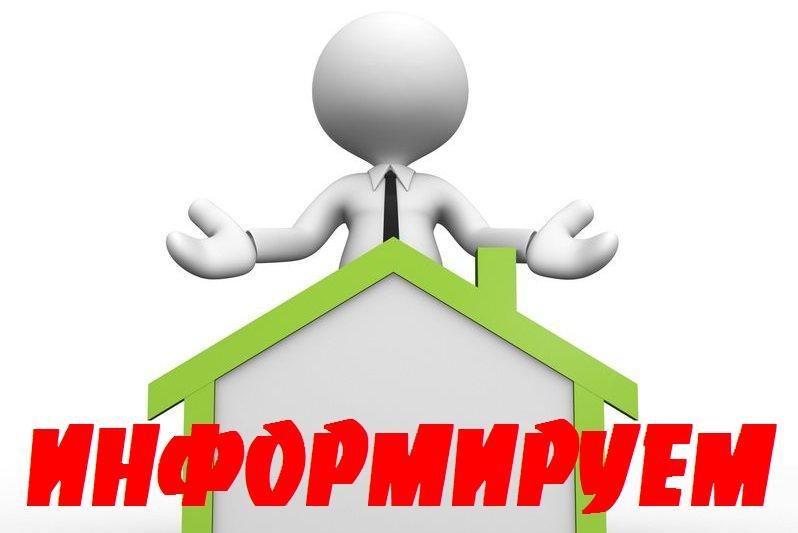 Информирование по соблюдению обязательных требований законодательства, оценка соблюдения которых является предметом муниципального контроля на автомобильном транспорте, городском наземном электрическом транспорте и в дорожном хозяйствеМуниципальный контроль на автомобильном транспорте, городском наземном электрическом транспорте и в дорожном хозяйстве на территории Воскресенского городского округа осуществляется отделом муниципальных контролей Администрации городского округа Воскресенск Московской области.Перечень уполномоченных должностных лиц утверждается распоряжением Администрации городского округа Воскресенск.Предметом муниципального контроля является соблюдение юридическими лицами, индивидуальными предпринимателями и физическими лицами обязательных требований, предусмотренных Федеральными законами от 08.11.2007 №259-ФЗ "Устав автомобильного транспорта и городского наземного электрического транспорта" и от 08.11.2007                       №257-ФЗ"Об автомобильных дорогах и о дорожной деятельности в Российской Федерации и о внесении изменений в отдельные законодательные акты Российской Федерации":1) в области автомобильных дорог и дорожной деятельности, установленных в отношении автомобильных дорог местного значения:а) к эксплуатации объектов дорожного сервиса, размещенных в полосах отвода и (или) придорожных полосах автомобильных дорог общего пользования;б) к осуществлению работ по капитальному ремонту, ремонту и содержанию автомобильных дорог общего пользования и искусственных дорожных сооружений на них (включая требования к дорожно-строительным материалам и изделиям) в части обеспечения сохранности автомобильных дорог;2) установленных в отношении перевозок по муниципальным маршрутам регулярных перевозок, не относящихся к предмету федерального государственного контроля (надзора) на автомобильном транспорте, городском наземном электрическом транспорте                                     и в дорожном хозяйстве в области организации регулярных перевозок.Определение основ функционирования автомобильных дорог, их использования                                 в интересах пользователей автомобильными дорогами, собственников автомобильных дорог, обеспечение сохранности и развития автомобильных дорог, улучшение технического состояния, а также содействие внедрению перспективных технологий                          в области дорожной деятельности и применению национальных стандартов Российской Федерации в указанной области используются при осуществлении деятельности                                 в отношении автомобильных дорог местного значения на территории Воскресенского городского округа.Автомобильными дорогами общего пользования местного значения являются автомобильные дороги общего пользования в границах населенного пункта городского округа Воскресенск, за исключением автомобильных дорог общего пользования федерального, регионального или межмуниципального значения, частных автомобильных дорог.Объектами муниципального контроля являются:1) в рамках пункта 1 части 1 статьи 16 Федерального закона от 31.07.2020 № 248-ФЗ                      «О государственном контроле (надзоре) и муниципальном контроле в Российской Федерации» (далее - Федеральный закон № 248-ФЗ): -деятельность, действия (бездействие) контролируемых лиц, в рамках которых должны соблюдаться обязательные требования к осуществлению работ по капитальному ремонту, ремонту и содержанию автомобильных дорог общего пользования местного значения                      и искусственных дорожных сооружений на них в части обеспечения сохранности автомобильных дорог; -деятельность, действия (бездействие) контролируемых лиц, в рамках которых должны соблюдаться обязательные требования к эксплуатации объектов дорожного сервиса, размещенных в полосах отвода и (или) придорожных полосах автомобильных дорог общего пользования местного значения; -действия (бездействие) контролируемых лиц, в рамках которых должны соблюдаться обязательные требования к осуществлению регулярных перевозок по муниципальным маршрутам, не относящиеся к предмету федерального государственного контроля (надзора) на ко п ия ВЕРНА автомобильном транспорте, городском наземном электрическом транспорте и в дорожном хозяйстве в области организации регулярных перевозок; 2) в рамках пункта 2 части 1 статьи 16 Федерального закона № 248-ФЗ: -дорожно-строительные материалы, указанные в приложении 1 к техническому регламенту Таможенного союза «Безопасность автомобильных дорог» (ТР ТС 014/2011); -дорожно-строительные изделия, указанные в приложении 2 к техническому регламенту Таможенного союза «Безопасность автомобильных дорог» (ТР ТС 014/2011); 3) в рамках пункта 3 части 1 статьи 16 Федерального закона № 248-ФЗ: -автомобильная дорога общего пользования муниципального значения Московской области и искусственные дорожные сооружения на ней; -объекты дорожного сервиса, размещенные в полосах отвода и (или) придорожных полосах автомобильных дорог общего пользования местного значения Московской области; -примыкания к автомобильным дорогам общего пользования местного значения, в том числе примыкания к объектам дорожного сервиса; -придорожные полосы и полосы отвода автомобильных дорог общего пользования местного значения; -транспортное средство, используемое контролируемыми лицами для осуществления перевозок по муниципальным маршрутам регулярных перевозок. Муниципальный контроль на автомобильном транспорте, городском наземном электрическом транспорте и в дорожном хозяйстве осуществляется в виде проведения профилактических мероприятий и контрольных (надзорных) мероприятий.Профилактические мероприятия проводятся контрольным органом в целях стимулирования добросовестного соблюдения обязательных требований всеми контролируемыми лицами и направлены на устранение условий, причин и факторов, способных привести к нарушениям обязательных требований и (или) причинения вреда (ущерба) охраняемым законом ценностям, а также являются приоритетным по отношению к проведению контрольных (надзорных) мероприятий.При осуществлении муниципального контроля на автомобильном транспорте, городском наземном электрическом транспорте и в дорожном хозяйстве могут проводиться следующие виды профилактических мероприятий:1)информирование;2)обобщение правоприменительной практики3) консультирование;4) объявление предостережения;5) профилактический визит.Муниципальный контроль осуществляется посредством проведения следующих контрольных (надзорных) мероприятий: 1) инспекционный визит в порядке, предусмотренном статьей 70 Федерального закона                   № 248-ФЗ; 2) выездная проверка, в порядке, предусмотренном статьей 73 Федерального закона № 248-ФЗ; 3) документарная проверка в порядке, предусмотренном статьей 72 Федерального закона № 248-ФЗ. Вышеуказанные контрольные (надзорные) мероприятия, проводятся в форме плановых                   и внеплановых мероприятий.Без взаимодействия с контролируемым лицом проводятся следующие контрольные (надзорные) мероприятия: 1) выездное обследование; 2) наблюдение за соблюдением обязательных требований.  Порядок исполнения муниципальной функции по осуществлению муниципального контроля на автомобильном транспорте, городском наземном электрическом транспорте                и в дорожном хозяйстве на территории Воскресенского городского округа регламентирован Решением  Совета депутатов от 21.10.2021 №423/51 "Об утверждении Положения                               о муниципальном контроле на автомобильном транспорте, городском наземном электрическом транспорте и в дорожном хозяйстве на территории городского округа Воскресенск Московской области".Общие требования к проведению контрольных мероприятий установлены Федеральным законом от 31.07.2020 г. № 248-ФЗ.Капитальный ремонт автомобильных дорогКлассификация работ по капитальному ремонту автомобильных дорог устанавливается федеральным органом исполнительной власти, осуществляющим функции по выработке государственной политики и нормативно-правовому регулированию в сфере дорожного хозяйства. Классификация утверждена Приказом Минтранса России от 16.11.2012 №402 "Об утверждении Классификации работ по капитальному ремонту, ремонту и содержанию автомобильных дорог" (далее – Классификация).Классификация распространяется на автомобильные дороги, расположенные, в том числе на территории муниципального образования.Классификация устанавливает состав и виды работ, выполняемых при капитальном ремонте, ремонте и содержании автомобильных дорог и предназначена для использования при планировании объемов дорожных работ, в том числе при их проектировании                                 и формировании программ дорожных работ на краткосрочный и среднесрочный периоды.При проведении капитального ремонта участка автомобильной дороги и (или) дорожных сооружений могут выполняться отдельные работы по ремонту и содержанию элементов автомобильной дороги и (или) дорожных сооружений, состояние которых не требует капитального ремонта, если указанные работы необходимы для приведения ремонтируемого участка в надлежащее техническое состояние.Работы по ремонту дорожных покрытий на искусственных дорожных сооружениях могут выполняться одновременно с работами по ремонту дорожных покрытий на прилегающих участках автомобильных дорог.В случаях реконструкции, капитального ремонта автомобильных дорог владельцы автомобильных дорог обязаны информировать пользователей автомобильными дорогами              о сроках таких реконструкции, капитального ремонта и о возможных путях объезда.Содержание автомобильных дорогСодержание автомобильных дорог осуществляется в соответствии с требованиями технического регламента Таможенного союза "Безопасность автомобильных дорог, принятого Решением Комиссии Таможенного союза от 18.10.2011 №827, в целях обеспечения сохранности автомобильных дорог, а также организации дорожного движения, в том числе посредством поддержания бесперебойного движения транспортных средств по автомобильным дорогам и безопасных условий такого движения.Порядок содержания автомобильных дорог устанавливается нормативными правовыми актами Российской Федерации, нормативными правовыми актами субъектов Российской Федерации и муниципальными правовыми актами.Классификация работ по содержанию автомобильных дорог устанавливается федеральным органом исполнительной власти, осуществляющим функции по выработке государственной политики и нормативно-правовому регулированию в сфере дорожного хозяйства.В целях определения соответствия транспортно-эксплуатационных характеристик автомобильных дорог требованиям технических регламентов владельцами автомобильных дорог в порядке, утвержденном Приказом Минтранса России от 07.08.2020 №288                             "О порядке проведения оценки технического состояния автомобильных дорог", проводится оценка технического состояния автомобильных дорог. Капитальный ремонт или ремонт автомобильных дорог осуществляется в случае несоответствия транспортно-эксплуатационных характеристик автомобильных дорог требованиям технических регламентов.Ремонт автомобильных дорогРемонт автомобильных дорог осуществляется в соответствии с требованиями технических регламентов в целях поддержания бесперебойного движения транспортных средств                        по автомобильным дорогам и безопасных условий такого движения, а также обеспечения сохранности автомобильных дорог в соответствии с правилами, установленными настоящей статьей.Порядок ремонта автомобильных дорог устанавливается нормативными правовыми актами Российской Федерации, нормативными правовыми актами субъектов Российской Федерации и муниципальными правовыми актами.Классификация работ по ремонту автомобильных дорог устанавливается федеральным органом исполнительной власти, осуществляющим функции по выработке государственной политики и нормативно-правовому регулированию в сфере дорожного хозяйства.В случае ремонта автомобильных дорог владельцы автомобильных дорог обязаны информировать пользователей автомобильными дорогами о сроках такого ремонта                             и возможных путях объезда.Полоса отвода автомобильных дорогГраницы полосы отвода автомобильной дороги определяются на основании документации по планировке территории.В границах полосы отвода автомобильной дороги, за исключением случаев, предусмотренных Федеральным законом 08.11.2007 №257-ФЗ"Об автомобильных дорогах и о дорожной деятельности в Российской Федерации и о внесении изменений в отдельные законодательные акты Российской Федерации", запрещаются:1) выполнение работ, не связанных со строительством, с реконструкцией, капитальным ремонтом, ремонтом и содержанием автомобильной дороги, а также с размещением объектов дорожного сервиса;2) размещение зданий, строений, сооружений и других объектов, не предназначенных для обслуживания автомобильной дороги, ее строительства, реконструкции, капитального ремонта, ремонта и содержания и не относящихся к объектам дорожного сервиса;3) распашка земельных участков, покос травы, осуществление рубок и повреждение лесных насаждений и иных многолетних насаждений, снятие дерна и выемка грунта,                                        за исключением работ по содержанию полосы отвода автомобильной дороги или ремонту автомобильной дороги, ее участков;4) выпас животных, а также их прогон через автомобильные дороги вне специально установленных мест, согласованных с владельцами автомобильных дорог;5) установка рекламных конструкций, не соответствующих требованиям технических регламентов и (или) нормативным правовым актам о безопасности дорожного движения;6) установка информационных щитов и указателей, не имеющих отношения к обеспечению безопасности дорожного движения или осуществлению дорожной деятельности.Земельные участки в границах полосы отвода автомобильной дороги, предназначенные для размещения объектов дорожного сервиса, для установки и эксплуатации рекламных конструкций, могут предоставляться гражданам или юридическим лицам для размещения таких объектов. В отношении земельных участков в границах полосы отвода автомобильной дороги, предназначенных для размещения объектов дорожного сервиса, для установки и эксплуатации рекламных конструкций, допускается установление частных сервитутов в порядке, установленном гражданским законодательством и земельным законодательством.Правила перевозок пассажиров и багажа, грузовПравительство Российской Федерации утверждает правила перевозок пассажиров и багажа автомобильным транспортом и городским наземным электрическим транспортом, а также правила перевозок грузов автомобильным транспортом.Правила перевозок пассажиров и багажа автомобильным транспортом и городским наземным электрическим транспортом представляют собой нормативные правовые акты, регулирующие порядок организации различных видов перевозок пассажиров и багажа,                     а также условия перевозок пассажиров и багажа и предоставления транспортных средств для таких перевозок.Постановлением Правительства Российской Федерации от 01.10.2020 №1586                                   "Об утверждении Правил перевозок пассажиров и багажа автомобильным транспортом                   и городским наземным электрическим транспортом "устанавливают порядок организации различных видов перевозок пассажиров и багажа, предусмотренных Федеральным законом от 08.11.2007 №259-ФЗ "Устав автомобильного транспорта и городского наземного электрического транспорта", в том числе требования к перевозчикам, фрахтовщикам                         и владельцам объектов транспортной инфраструктуры и условия таких перевозок и условия предоставления транспортных средств для таких перевозок.Виды перевозок пассажиров и багажаПеревозки пассажиров и багажа подразделяются на:1) регулярные перевозки;2) перевозки по заказам;3) перевозки легковыми такси.Требования к оформлению и оборудованию транспортных средств и объектов транспортной инфраструктуры, используемых для перевозок пассажиров и багажа, определяются правилами перевозок пассажиров. Нормативно-правовые акты, содержащие обязательные требования, соблюдение которых оценивается при проведении мероприятий по муниципальному контролю               на автомобильном транспорте, городском наземном электрическом транспорте                           и в дорожном хозяйстве.1.Решение Комиссии Таможенного союза от 18.10.2011 № 827 «О принятии технического регламента Таможенного союза "Безопасность автомобильных дорог» (вместе с «ТР ТС 014/2011. Технический регламент Таможенного союза. Безопасность автомобильных дорог»);2.Федеральный закон от 08.11.2007 № 257-ФЗ «Об автомобильных дорогах и о дорожной деятельности в Российской Федерации и о внесении изменений в отдельные законодательные акты Российской Федерации»;3.Федеральный закон от 10.12.1995 № 196-ФЗ «О безопасности дорожного движения»;4.Приказ Минтранса России от 16.11.2012 № 402 «Об утверждении Классификации работ по капитальному ремонту, ремонту и содержанию автомобильных дорог»;5.Приказ Минтранса России от 07.08.2020 № 288 «О порядке проведения оценки технического состояния автомобильных дорог»;6.Приказ Минтранса России от 10.08.2020 № 296 «Об утверждении Порядка осуществления владельцем автомобильной дороги мониторинга соблюдения владельцем инженерных коммуникаций технических требований и условий, подлежащих обязательному исполнению, при прокладке, переносе, переустройстве инженерных коммуникаций и их эксплуатации в границах полос отвода и придорожных полос автомобильных дорог»; 7. Закон Московской области от 27.12.2005 № 268/2005-ОЗ «Об организации транспортного обслуживания населения на территории Московской области»;8.Постановление Правительства Московской области от 16.04.2018 № 231/9                      «Об установлении требований к юридическим лицам, индивидуальным предпринимателям, участникам договора простого товарищества, осуществляющим регулярные перевозки автомобильным транспортом и городским наземным электрическим транспортом                           по нерегулируемым тарифам на территории Московской области, и о внесении изменений в постановление Правительства Московской области от 29.12.2015 
№ 1379/49 «О требованиях к осуществлению регулярных перевозок автомобильным транспортом и городским наземным электрическим транспортом по нерегулируемым тарифам и шкале для оценки и сопоставления заявок на участие в открытом конкурсе                      на право осуществления перевозок по межмуниципальным маршрутам регулярных перевозок автомобильным транспортом и городским наземным электрическим транспортом по нерегулируемым тарифам»;9.Постановление Правительства Московской области от 21.05.2019 № 288/15                  «Об утверждении Порядка содержания и ремонта автомобильных дорог общего пользования регионального или межмуниципального значения Московской области».